МБДОУ детский сад комбинированного вида № 144г. Екатеринбург, Сиреневый бульвар 21аПроект по экологическому воспитаниюдетей старшего дошкольного возраста«Деревья»Автор составитель:Воспитатель – Волосникова Александра Андреевна2017 годАктуальностьАктуальность выбранной темы обусловлена, не только необходимостью формирования у детей элементарных представлений о природе, но и необходимостью развития экологической культуры, экологического сознания дошкольников в целом. На данный момент перед педагогикой стоит задача воспитания молодого поколения в духе бережного и ответственного отношения к окружающему миру. Так как дошкольное детство самый чувственный период в становлении личности.Когда мы говорим об охране окружающей среды, у детей складываются противоречивые чувства. Вокруг себя они видят предметы, сделанные из дерева, сотни машин и их выхлопные газы, мусор, который сами же взрослые бросают на землю. Знания детей ограничиваются общими вопросами по данной теме. Но есть необходимость, подвести детей к пониманию, того, что используя природные ресурсы, в нашем случае – деревья, важно восполнять утраты – сажая новые леса. Еще одним главным моментом, является – взаимосвязи в природе, а именно: истребляя одно – есть риск потерять и другое.  Именно этот факт послужил отправной точкой для разработки данного проекта. Необходимость раскрытия данной темы, и особенности развития детей старшего дошкольного возраста, обусловило выбор методов и средств реализации проекта. Для привлечения внимания детей и введения их в проблемную ситуацию, используется игровой персонаж Волчонок. Для того чтобы помочь новому другу, дети ищут пути поиска информации. На протяжении всего проекта знания детей актуализируются и расширяются, что позволит им пройти итоговое испытание. Для облегчения задачи и стимулирования детей – используются подсказки, собирая которые дети на шаг приближаются к цели.  План проекта по экологическому воспитанию детей старшего дошкольного возрастаТип проекта: проект программно-планового характера.Направленность проекта: экологическое воспитание в ДОУ.Этапы работы над проектом:Стартовый;Этап реализации;Рефлексивный.Стартовый этап (разработка проекта)Этап реализации проекта  Данный этап проекта отражен в презентации, для личного использования и предоставления опыта внутри ДОУ.Рефлексивный этапПоставленные задачи были решены в полном объеме, цель проекта была достигнута в ходе реализации. Полученные результаты соответствуют первоначальному замыслу. Необходимо полученный продукт (сканворд с подсказками) – преобразовать в дидактическую игру.Для обеспечения интеграции проектной деятельности, необходимо разработать проект «Волшебница вода», природоохранного характера.Приложение 1.Перспективный план работы с детьми над проектомРабота с родителямиОрганизация предметно-пространственной средыСоздание мини-музея «Изделия из дерева»;Демонстрационный материал «Деревья наших лесов»Природный материал (шишки, листья, желуди, ветки, береста);Наглядный материал «Изделия из картона и бумаги», «Пиломатериал»Приложение 2. Организация проектной деятельностиОбсуждение проблемной ситуации и составление плана действийВведение детей в проблемную ситуацию при помощи театрализованного представления «Путешествие Волчонка». Педагог предлагает детям помочь, нахулиганившему в лесу, Волчонку разгадать сканворд, который дала ему Мудрая Сова, чтоб разгадав его, он смог прочесть волшебные слова и вернуться домой. Но для того чтоб получить правильные ответы необходимо познакомиться с деревьями поближе, и многое о них узнать! А как мы сможем это сделать? Дети предлагают свои варианты поиска информации. Педагог обобщает: мы узнаем больше о деревьях, если заглянем в их мир, рассмотрим картинки, посмотрим фильмы, почитаем книги, проведем маленькие опыты, разгадаем загадки и выучим стихи. Вот тогда мы точно сможем помочь нашему новому другу вернуться домой. А для того чтобы нам не запутаться, у Волчонка для нас есть фото – подсказки. С помощью этих подсказок мы откроем волшебные слова, произнеся которые, наш друг окажется дома.Практическая деятельность по реализации проектаПознавательно-исследовательская.Актуализируются знания детей о деревьях. С этой целью дети тактильно и визуально исследуют деревья на прогулке, рассматривают иллюстрации, природный материал (шишки, веточки, кору). Дети совместно с педагогом разгадывают загадки на данную тему. Дети совместно с родителями собирают материал для создания музея деревянных изделий. Педагог с детьми проводит небольшие опыты и эксперименты с целью выявления свойств деревянных изделий. Аналогичные опыты предлагается провести дома.Педагог организует просмотр мультипликационного фильма на данную тему: «Сказки старого дуба», для того чтоб установить взаимосвязь человек – деревья – птицы.Речевая деятельность.Проводятся беседы и словесные игры о деревьях, животных и птицах. Устанавливаются взаимосвязи в природе. Дети совместно с родителями составляют мнемотаблицы на любое стихотворение о дереве. С помощью педагога составляют описательные рассказы о значении деревьев в жизни человека. Разгадывают предложенные им загадки, учат стихи, поют песни.Художественно-эстетическая деятельность.Детям предлагаются различные задания о деревьях: «С какого дерева - детки», «Что сначала – что потом». Совершенствуются навыки обрывной аппликации «Свиристель». Творческое заданий «Мое Чудо-дерево». Прослушивание аудио «Звуки леса».Проведение музыкального праздника «Как беречь нашу землю» (Разработан музыкальным руководителем Ахметчановой Э.С.).Физическая деятельность.Подвижные игры «Раз, два, три к дереву беги», «Если бы я был деревом…»Пальчиковые гимнастики: «За грибами», «Вот деревья», «На что похожи листья».Проведение физкультурно-оздоровительного праздника (Разработан Топилиной Н. А.).Социально-коммуникативная деятельность.Развитие эмоциональной отзывчивости к природе происходит при непосредственном соприкосновении с действительностью  - кормление птиц, «укутывание» корней деревьев снегом. Формируются основы безопасного поведения на природе – средствами бесед, чтение художественной литературы, просматривании иллюстраций.Приложение 3.Методическое обеспечениеС моего цветка берёт, пчёлка самый вкусный мёд.Ствол белеет, шапочка зеленеет, стоит в белой одёжке, свесив серёжки.Из деревьев ранним летом, вдруг снежинки запорхают, но не радует нас это — мы от этого чихаем.Эти птички с хохолком. И красивые притом, на рябину прилетели.Птички эти - …Все деревья с интересом, изучает доктор леса. Если дерево ест жук,
доктор сразу: ТУК ТУК ТУК!Как называется липовый мед?На чем писали люди письма, когда еще не изобрели бумагу?Рыжий маленький зверёк, по деревьям прыг да скок. Он живёт не на земле, а на дереве в дупле.Ветер листьями играет, их с деревьев обрывает. Всюду листики кружат - это значит …Не спорю - не белый, я братцы, попроще. Расту я обычно, в березовой роще.На зеленой ветке, в бежевой беретке. Всем твердит крепыш:- Я буду стройным и могучим дубом!Как в народе называют сосновую смолу?Я росту, чтоб в Новый год, плыл весёлый хоровод. Зелена я и свежа и похожа на ежа. И в жару или метель, называют меня…Будто снежный шар бела, по весне она цвела. Нежный запах источала. А когда пора настала, разом сделалась она, вся от ягоды черна.Хоть колюча, а не Ёлка, подлинней её иголка. А кора тонка, красна, та красавица ...Летом вырастают, а осенью опадают.На высоких стройных ёлках, дружно прячутся в иголках. Любят белочка и клёст ими лакомиться. Прост мой вопрос для вас, детишки:- Что ж едят они все? 
Образец составления мнемотаблицыМузыкальный праздник «Как беречь нашу землю» (подбор материала и проведение – Ахметчанова Э. С.)Сценарий конспект экологического праздника для детей старшего дошкольного возрастаИнтеграция образовательных областей: «Музыка», «Познание», «Безопасность», «Социализация», «Здоровье».Цель: обратить внимание дошкольников на проблемы, связанные с загрязнением окружающей среды.Задачи: пробудить в каждом ребенке желание помогать в охране окружающей среды; способствовать пониманию того, что основной движущей силой изменения подходов к природоохранным вопросам являемся мы сами.Планируемые результаты: владеет в соответствии с возрастом основными движениями; сопереживание; чуткость к художественному слову, эстетические чувства, эмоции, эстетический вкус, эстетическое восприятие, интерес к искусству; чувствует ритм и мелодику поэтического текста; игровое взаимодействие сопровождает речью, соответствующей и по содержанию, и интонационно взятой роли.Интегрированное занятие по физической культуреВ старшей группе (ответственный – Топилина Н.А Инструктор по физической культуре)Тема: «Береги природу».                                                                   Цель: Формирование основ экологических знаний в процессе оптимальной реализации задач данного занятия. Укрепление здоровья детей и формирование двигательной активности.Задачи:Содействовать совершенствованию двигательных умений и навыков. Упражнять детей в ходьбе и беге колонной по одному, ходьбе с выполнением заданий. Упражнять детей в ходьбе, в беге между предметами.Воспитывать в детях с помощью движений бережное отношение к природе, закреплять интерес детей к физкультурным занятиям. Воспитывать в детях интерес к защите окружающей среды.Развивать двигательные и умственные способности детей. Развивать ловкость, быстроту реакции в эстафетах. Развивать воображение.Интегрируемая область: «Ознакомление с миром природы»Оборудование: конусы 4 шт., корзина 1 шт., обручи 2 шт., (мусор) комочки из бумаги по количеству детей , брусочки, лейки 2 шт, шишки 2 шт, лопатки 2 шт, грабли 2 шт.Список литературыФГОС ДОВоронкевич О. А. Добро пожаловать в экологию! Рабочая тетрадь для детей 5 – 6 лет. Старшая группа. Ч.1. – СПб: «ДЕТСТВО-ПРЕСС», 2016. – 40 с. (24 шт.)Воронкевич О. А. Добро пожаловать в экологию! Рабочая тетрадь для детей 5 – 6 лет. Старшая группа. Ч.2. – СПб.: «ДЕТСТВО-ПРЕСС», 2016. – 40 с. (24 шт.)Клепинина З. А. Я И МИР ВОКРУГ. – Смоленск: Ассоциация 21 век, 1997 – 128 с.Колтунова И. Р., Лазарева О. Н., Окружающий мир. Екатеринбург: У-Фактория, 1999. Шорыгина Т. А., Кустарники. Какие они? – М.: «Издательство ГНОМ и Д», 2004. – 96 с.Шорыгина Т. А., Какие звери в лесу? – М.: «Издательство ГНОМ и Д», 2009. – 96 с.Шорыгина Т. А., Деревья. Какие они? – М.: «Издательство ГНОМ и Д», 2010. – 64 с.Бурдина С. В. «Деревья наших лесов» 2006.Бурдина С. В. «Готов ли ты к школе? Окружающий мир. природа» 2016. Демонстрационный материал. «Деревья» - Аксай: «Рыжий кот» - 2012.Городецкая Н., Ефимова В. «Сохраним родную природу». – М.: «Плакат». 1989.Этап Содержание Моделирование Оценка образовательной ситуации, выявление проблемы.Тема: «Деревья»Цель: Формировать у дошкольников элементарные представления о жизни деревьев, их взаимосвязях в природе.Задачи: Расширять у детей представления о деревьях, о значении их в жизни человека, животных и птиц.Учить детей любить и оберегать природу.Обогащать словарный запас.Развивать внимание, память, логическое мышление: учить сравнивать, анализировать, устанавливать простейшие причинно-следственные связи, делать обобщения.Участники: дети старшего дошкольного возраста; воспитатели; музыкальный руководитель – Ахметчанова Э. С.; инструктор по физической культуре – Топилина Н. А.; родители воспитанников.Продолжительность: 2 недели.Этапы работы по реализации проекта:Подготовительный этап: раскрытие значимости и актуальности темы, формулирование проблемы, введение детей в проблемную ситуацию, мотивация детей к сбору фото - подсказок, необходимых для участия в интерактивной игре.Основной этап: координация деятельности детей по сбору необходимой информации, поощрение деятельности. Проведение мероприятий.Заключительный этап: проведение интерактивной игры, прощание с Волчонком. Оценка результатов. Примечание: в ходе реализации проекта, отмечается познавательный интерес участников образовательного процесса; на итоговом мероприятии «Путешествие» ведется наблюдение и фиксируются результаты активности детей.Ожидаемый результат: Воспитатель – решение задач программно-планового характера, систематизирование знаний детей о взаимосвязях в природе, воспитание бережного отношение к окружающему миру,  разработка дидактической интерактивной игры «Путешествие».Дети – проявляют интеллектуальную активность в различных видах деятельности. Могут принять и самостоятельно поставить познавательную задачу и решить ее доступными способами. Проявляют интеллектуальные эмоции, догадку и сообразительность, с удовольствием экспериментируют. Испытывают интерес к событиям, находящимся за рамками личного опыта, интересуются животным и растительным миром.Родители – повышение интереса к образовательной деятельности.Проектирование Анализ условий и ресурсов показал, что необходимо:Подбор методического обеспечения: загадки по теме, мультипликационный фильм «Сказки старого дуба», иллюстрации по теме, игры и задания по теме.Разработать сканворда (для реализации заключительного мероприятия и обеспечения мотивационно-проблемной ситуации); разработка интерактивной игры «Путешествие», создание макета «Времена года на дереве».Подобрать мероприятия для обеспечения интегративного подхода: Театрализованное представление;Аппликация, лепка, рисование;Физкультурно-оздоровительная работа;Музыкальный праздник;Подвижные игры, пальчиковые гимнастики;Опытно-экспериментальная деятельность.Подобрать методы и приемы для вовлечения родителей в образовательный процесс.Конструирование Разработка перспективного плана работы с детьми и родителями над проектом. Организация предметно-пространственной среды (Приложение 1.)Планирование организации проектной деятельности (Приложение 2.)Методическое обеспечение (Приложение 3.)Этап Неделя Мероприятие Задачи Место проведенияLПонедельник Театрализованное представление «Знакомство с Волчонком»Заинтересовать детей.Ввести детей в проблемную ситуацию.Групповая комната.l lПонедельник Художественное творчествоРисование «Чудо-дерево»Развивать познавательный интерес к значению деревьев в жизни птиц.Получение подсказки(Тополь)Групповая комната.l lВторник Создание музея «Изделия из дерева»Развивать познавательный интерес к значению деревьев в жизни человека.Вовлечение родителей.Получение подсказки(Береста)Групповая комната.l lСреда Опытно – экспериментальная деятельность«Тонет – не тонет»Свойства дерева, значение в жизни человека.Получение подсказки.(Шишка)Групповая комната.l lСреда Знакомство с деревьями нашего края:Дуб;Тополь;Липа.Экскурсия.Расширять представления детей о строении деревьев.Получение подсказки.(Липа)Участок, территория детского садаl lЧетверг  Лепка «Белочка»Художественно-эстетическое развитие.Развивать познавательный интерес к значению деревьев в жизни животных.Получение подсказки.(Белка)Групповая комната.l lЧетверг  Знакомство с деревьями нашего края:	Береза;	Ель;Рябина.Экскурсия «В поисках ели».Представления детей о деревьях родного края, значении их в жизни человека, животных птиц.Получение подсказки.(Елка)Участок, территория детского садаl lПятница Мнемотаблица стихиПодготовка детей к усвоению грамоты.Развивать связную речь, память детей. Вовлечение родителей.Получение подсказки.(Листопад)Групповая комната.l lПятница Физкультурно-оздоровительный праздник«Береги природу»Ответственный за разработку и проведение: Топилина Н. А.Получение подсказки (Дуб)Улица l lПонедельник Аппликация «Свиристель»Расширять представления детей о значении деревьев в жизни птиц.Получение подсказки.(Свиристель).Групповая комната.l lВторник Мультипликационный фильм «Сказка старого дуба»Развивать познавательный интерес к значению деревьев в жизни человека.Получение подсказки.(Желудь)Группаl lВторник Музыкальный праздник «Как беречь нашу землю»Ответственный за разработку и проведение мероприятия: Музыкальный руководитель Ахметчанова Э. С.Получение подсказки (Подберезовик)Музыкальный зал.lllСреда Интерактивная игра «Путешествие» (разгадываем сканворд)Формировать представление детей о значении деревьев в жизни человека, птиц, животных.Помочь Волчонку разгадать сканворд, используя полученные знания и подсказки.ГруппаСодержание работыЗадачиСоздание мини-музея в группе «Изделия из дерева»Вовлечение родителей в образовательный процесс, обеспечение системного подхода в работе с детьми.Создание мнемотаблиц Вовлечение родителей в образовательный процесс, просвещение родителей о методе развития речи и подготовке детей к обучению грамоте.Консультация для родителей «Учите детей любить лес»Педагогическое просвещение родителей в области экологического воспитания дошкольников.1.1.2.3.4.5.6.7.8.9.10.11.12.13.14.Й15.16.17.Если б дали 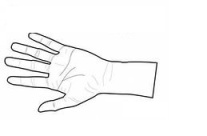 березе расческу 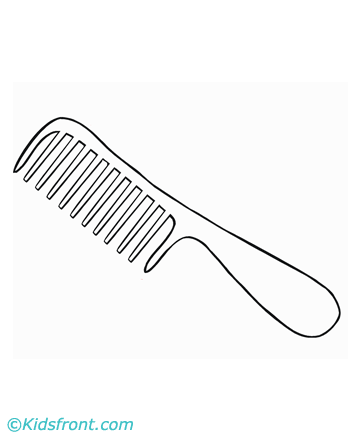 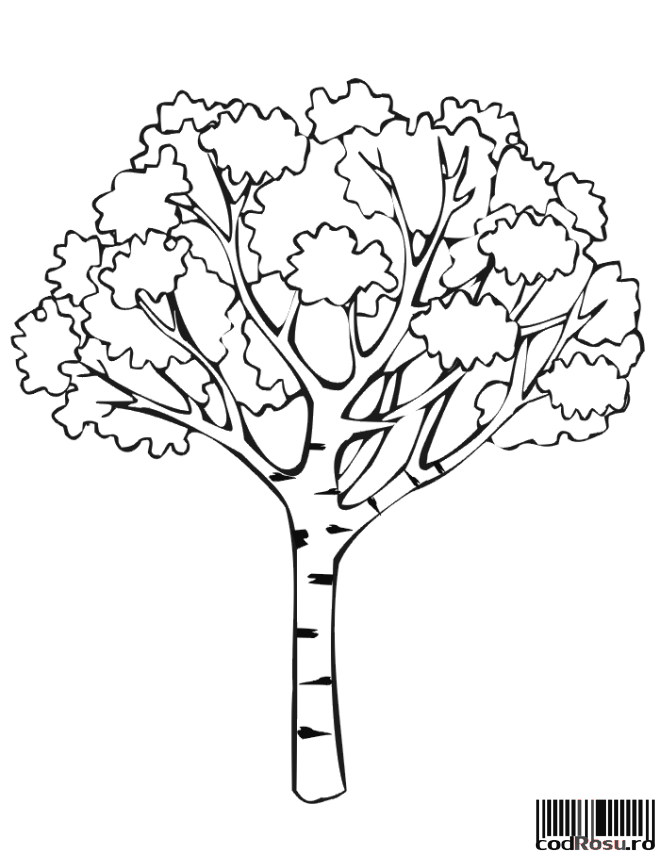 Изменила б береза прическу 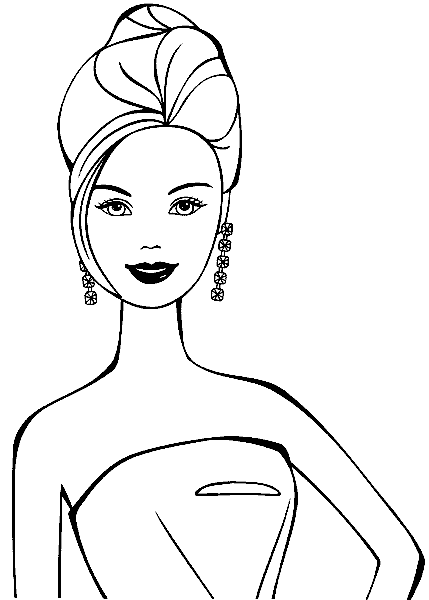 В речку 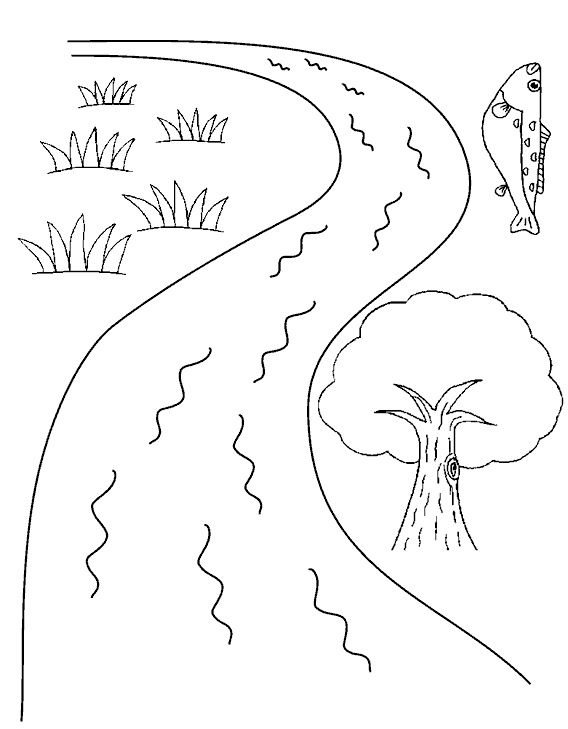 как в зеркало, глядя 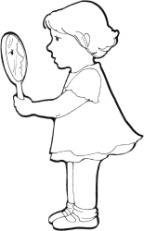 Расчесала бкудрявые пряди 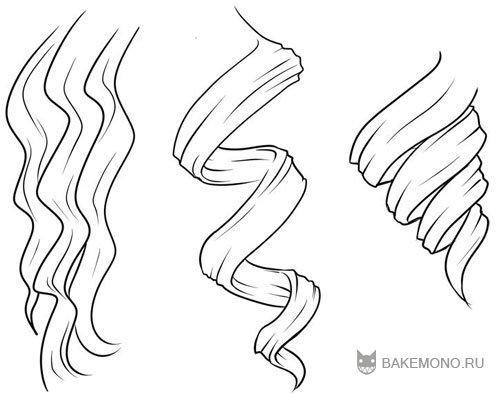 И вошло б у нее в привычку. По утрам 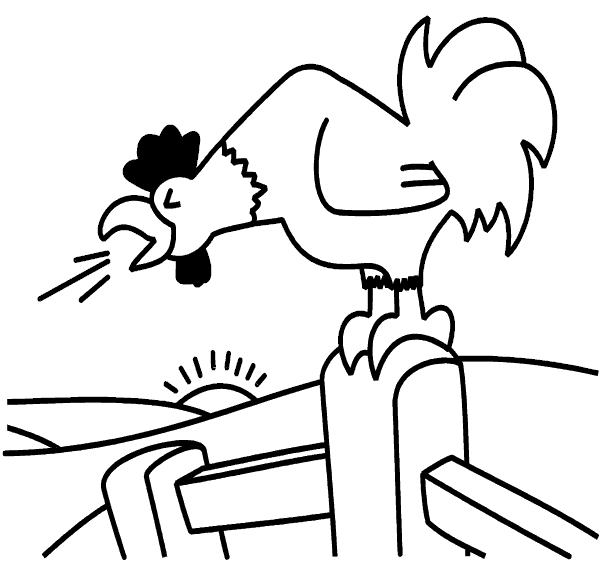 заплетать косичку 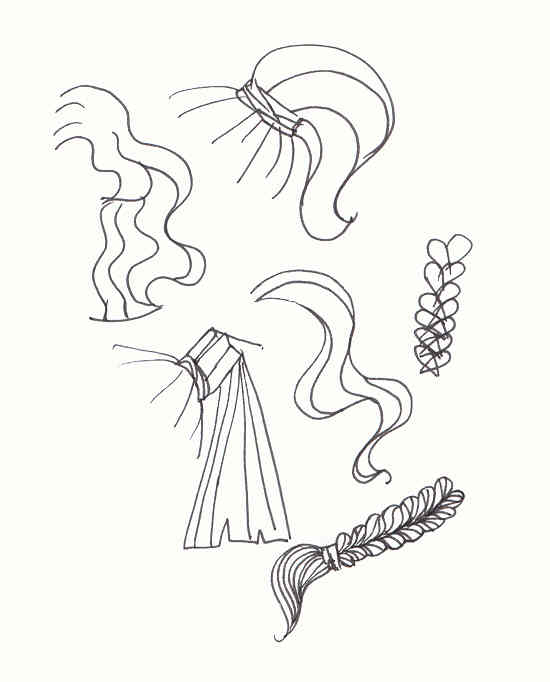 